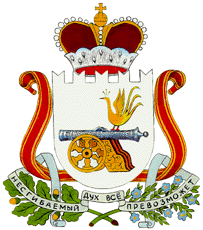 АДМИНИСТРАЦИЯ  ДОБРОМИНСКОГО СЕЛЬСКОГО ПОСЕЛЕНИЯ                     ГЛИНКОВСКОГО РАЙОНА      СМОЛЕНСКОЙ ОБЛАСТИ                              П О С Т А Н О В Л Е Н И Е от 24 июня   2019 г.                                                         № 39В целях приведения нормативного правового акта в соответствие с действующим законодательством Российской ФедерацииАдминистрация Доброминского сельского поселения  п о с т а н о в л я е т:  1.Внести изменения в Административный регламент по предоставлению муниципальной услуги «Предоставление информации об объектах учета, содержащихся в реестре муниципальной собственности Доброминского сельского поселения Глинковского района Смоленской области», утвержденный постановлением Администрации муниципального образования Доброминского сельского поселения Глинковского района Смоленской области от 20.09.2017 №48 следующие изменения:1.1Дополнить раздел 5 Административного регламента после слов «.. .у заявителя документов» словами «или информации либо осуществления действий, представление или осуществление которых не предусмотрено».1.2 Дополнить раздел 5 Административного регламента следующими подпунктами:- нарушение срока или порядка выдачи документов по результатам предоставления государственной или муниципальной услуги;- приостановление предоставления государственной или муниципальнойуслуги, если основания приостановления не предусмотрены федеральными законами и принятыми в соответствии с ними иными нормативными правовыми актами Российской Федерации, законами и иными нормативными правовыми актами субъектов Российской Федерации, муниципальными правовыми актами. В указанном случае досудебное (внесудебное) обжалование заявителем решений и действий (бездействия) многофункционального центра, работника многофункционального центра возможно в случае, если на многофункциональный центр, решения и действия (бездействие) которого обжалуются, возложена функция по предоставлению соответствующих государственных или муниципальных услуг в полном объеме в порядке, определенном частью 1.3 статьи 16 Федерального закона;- требование у заявителя при предоставлении государственной илимуниципальной услуги документов или информации, отсутствие и (или) недостоверность которых не указывались при первоначальном отказе в приеме документов, необходимых для предоставления государственной илимуниципальной услуги, либо в предоставлении государственной или муниципальной услуги, за исключением случаев, предусмотренных пунктом 4 части 1 статьи 7 Федерального закона. В указанном случае досудебное (внесудебное) обжалование заявителем решений и действий (бездействия) многофункционального центра, работника многофункционального центра возможно в случае, если на многофункциональный центр, решения и действия (бездействие) которого обжалуются, возложена функция по предоставлению соответствующих государственных или муниципальных услуг в полном объеме в порядке, определенном частью 1.3 статьи 16 Федерального закона».- В случае признания жалобы подлежащей удовлетворению в ответе заявителю дается информация о действиях, осуществляемых органом, предоставляющим государственную услугу, органом, предоставляющим муниципальную услугу, многофункциональным центром либо организацией, предусмотренной частью 1.1 статьи 16 Федерального закона, в целях незамедлительного устранения выявленных нарушений при оказании государственной или муниципальной услуги, а также приносятся извинения за доставленные неудобства и указывается информация о дальнейших действиях, которые необходимо совершить заявителю в целях получения государственной или муниципальной услуги.- В случае признания жалобы, не подлежащей удовлетворению, в ответе заявителю даются аргументированные разъяснения о причинах принятого решения, а также информация о порядке обжалования принятого решения. 2. Настоящее постановление подлежит официальному обнародованию. 3. Контроль за исполнением настоящего постановления оставляю за собой.Глава муниципального образованияДоброминского сельского поселенияГлинковского района Смоленской области                                  Л.В. ЛарионоваО внесении изменений в Административный регламент по предоставлению муниципальной услуги «Предоставление информации об объектах учета, содержащихся в реестре муниципальной собственности Доброминского сельского поселения Глинковского района Смоленской области», утвержденный постановлением Администрации муниципального образования Доброминского сельского поселения Глинковского района Смоленской области от 20.09.2017 №48